         	     Program zgrupowania sportowego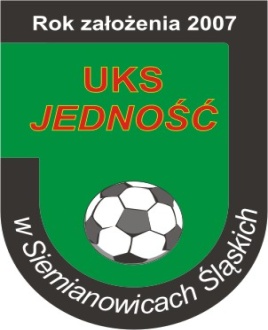        UKS JEDNOŚĆ w Siemianowicach Śląskich        w Poznaniu w terminie:  7 – 9 kwiecień 2017 rokDzień tygodniaGodzinaTemat zajęćInformacje dodatk.Piątek 7.04.17r.Dzień wyjazdu- 7.15- 7.30- 7.30 – 14.00- 14.00 – 16.00- 17.00 – 18.30 - 19.30 - 20.00 – 20.30- 21.00 – 21.30- 21.30 – 7.30- Zbiórka na parkingu przy  kościele w   Miachałkowicach.- Wyjazd do Poznania- Podróż do Poznania- Zwiedzanie stadionu  Lecha Poznań.- Sparing z Lechem Poznań - Kolacja- Zakwaterowanie.- Podsumowanie pierwszego   dnia wycieczki, omówienie   zasad BHP na wycieczce.- Toaleta wieczorna- Cisza nocna.Schronisko Młodzieżowe w Poznaniu          Sobota 8.04.17r.2 dzień wycieczki- 7.30 - 8.00 – 8.30- 9.00 – 11.00- 11.30 - 12.00 – 18.00- 19.00 – 19.30- 20.00 – 21.00- 21.00 – 21.30- 21.30 – 8.00- Pobudka. - śniadanie.- Przygotowanie do  sparingów.- Obiad- Sparingi z Akademią   Piotra Reissa- Kolacja- Podsumowanie sparingów.  Omówienie drugiego dnia  wycieczki.- Toaleta wieczorna- Cisza nocna.Niedziela 9.04.17r.3 dzień wycieczki- 8.00 - 8.00 – 8.30- 8.30- 9.00 – 12.00 - 12.00 – 15.00 – 15.30 – 21.00- Pobudka. - Poranna toaleta.- śniadanie- Zwiedzanie Poznania- Obiad.- Aquapark w Poznaniu,- Powrót do Siemianowic   Śląskich.Parking  Michałkowicach przy Kościele